Bedworth RCCCMembership Application FormRequirements of Club MembersTo receive club member benefits:I will be expected to help with the running of the club and maintenance of the site. This may include track cleaning, helping at national meetings, assisting new drivers and/or attending work days.I agree to abide by all club rules.I understand that when racing at other tracks, I represent Bedworth RCCC. Anything I do to bring the sport of model car racing or Bedworth RCCC into disrepute will make me answerable to the committee.I understand that if I fail to fulfil these requirements, my membership may be revoked without refund.Membership does NOT provide access to the track outside of organized race days.Membership does NOT guarantee a space in the indoor pits. If we have more members than spaces, priority will go to the longest standing members. 
This is very unusual and there’s normally enough room for everyone.email completed form to bedworthrc@gmail.comwe will reply with payment details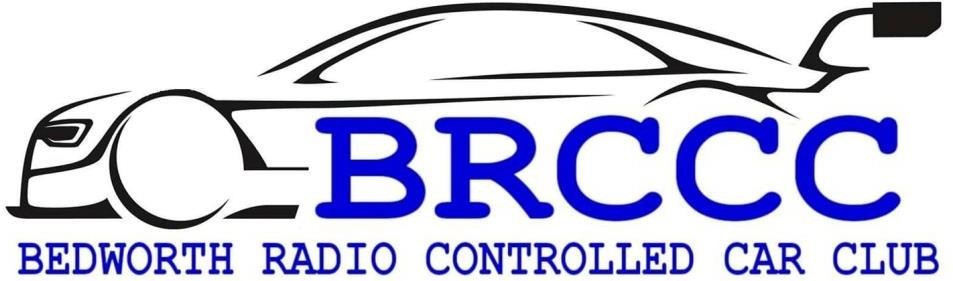 2024NameDate of Birth(if under 18)Name/	/Address  (including postcode)Telephone NumberEmail addressBRCA NumberBRCA Number All Bedworth RCCC members must have BRCA membership All Bedworth RCCC members must have BRCA membershipType of membership(delete as required)Senior - £35Junior - £20 (under 18)                  Senior - £35Junior - £20 (under 18)                  